ПРЕСС-РЕЛИЗк чемпионату и первенству мира по корэшВ период с 21 по 23 июня Республике Татарстан состоится чемпионат мира по корэш, который в 2019 году впервые пройдет совместно с первенством мира среди юношей в возрастной категории 17-18 лет.В чемпионате и первенстве примут участие более 200 борцов из 35 стран мира. В ходе соревнований будет разыграно по 9 комплектов наград среди мужчин и юношей.Предварительные схватки чемпионата состоятся на базе Поволжской академии спорта в Казани, а финальные поединки среди мужчин пройдут 23 июня на центральном майдане фестиваля татарской культуры MINGER-2019 в селе Мингер Сабинского района Республики Татарстан. Более 30 тысяч посетителей Фестиваля смогут увидеть борьбу сильнейших спортсменов со всего мира.Расписание финального дня (23 июня)9:00-14:00 – в Поволжской академии спорта: предварительные схватки (мужчины и юноши), финальные схватки (юноши);15:00-17:00 – переезд в с. Мингер;18:00-19:00 – полуфинальные схватки в абсолютной весовой категории (мужчины);19:00-19:30 – торжественное открытие;19:30-22:00 – финальные схватки (мужчины), торжественные награждения;22:15 – переезд участников в г. Казань.Трансфер представителей СМИДля представителей СМИ будет организован трансфер до финальной площадки чемпионата мира по корэш в с. Мингер Сабинского района Республики Татарстан. Автобусы отходят 23 июня в 15:00 от учебно-лабораторного комплекса Поволжской академии спорта (ул. Деревня Универсиады д. 35).Контактные лица:Пресс-атташе Федерации корэш России – Рустем Хасаншин, тел.: 89503206586Куратор СМИ – Фарид Салихов, тел.: 89179032122.МИНИСТЕРСТВО СПОРТА РЕСПУБЛИКИ ТАТАРСТАНМИНИСТЕРСТВО СПОРТА РЕСПУБЛИКИ ТАТАРСТАН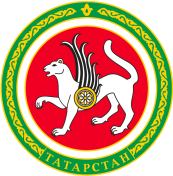 ТАТАРСТАН РЕСПУБЛИКАСЫ СПОРТ МИНИСТРЛЫГЫТАТАРСТАН РЕСПУБЛИКАСЫ СПОРТ МИНИСТРЛЫГЫул.Петербургская, д.12, г.Казань, 420107ул.Петербургская, д.12, г.Казань, 420107Петербургская урамы, 12 нче йорт, Казан шәһәре, 420107Петербургская урамы, 12 нче йорт, Казан шәһәре, 420107Тел.: (843) 222-81-01, факс: (843) 222-81-79. E-mail: mdmst@tatar.ru, http://minsport.tatarstan.ruТел.: (843) 222-81-01, факс: (843) 222-81-79. E-mail: mdmst@tatar.ru, http://minsport.tatarstan.ruТел.: (843) 222-81-01, факс: (843) 222-81-79. E-mail: mdmst@tatar.ru, http://minsport.tatarstan.ruТел.: (843) 222-81-01, факс: (843) 222-81-79. E-mail: mdmst@tatar.ru, http://minsport.tatarstan.ruТел.: (843) 222-81-01, факс: (843) 222-81-79. E-mail: mdmst@tatar.ru, http://minsport.tatarstan.ruТел.: (843) 222-81-01, факс: (843) 222-81-79. E-mail: mdmst@tatar.ru, http://minsport.tatarstan.ru